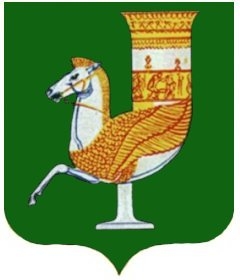 П  О  С  Т  А  Н  О  В  Л  Е  Н  И  Е   АДМИНИСТРАЦИИ   МУНИЦИПАЛЬНОГО  ОБРАЗОВАНИЯ «КРАСНОГВАРДЕЙСКИЙ  РАЙОН»От 12.05.2020 г. № 271с. КрасногвардейскоеО внесении изменений в приложение к постановлению администрации МО «Красногвардейский район» № 650 от 03.10.2017 г. «Об утверждении административного регламента предоставления муниципальной услуги «Выдача разрешений на использование земель или земельных участков без предоставления земельных участков и установления сервитута»	Рассмотрев информацию прокурора Красногвардейского района от 28.01.2020г. исх. № 5-86-2020/173 «Об изменениях в федеральном законодательстве», в целях приведения в соответствие с действующим законодательством нормативных правовых актов администрации МО «Красногвардейский район», руководствуясь Уставом МО «Красногвардейский район»ПОСТАНОВЛЯЮ:1. Внести следующие изменения в приложение к постановлению администрации МО «Красногвардейский район» № 650 от 03.10.2017 г. «Об утверждении административного регламента предоставления муниципальной услуги «Выдача разрешений на использование земель или земельных участков без предоставления земельных участков и установления сервитута»: 1.1. Наименование раздела 2 изложить в следующей редакции «2. Стандарт предоставления муниципальной услуги, единый стандарт».1.2. Раздел 2 дополнить пунктом 2.20. следующего содержания:«2.20. Отдел земельно-имущественных отношений администрации муниципального образования «Красногвардейский район при предоставлении муниципальной услуги руководствуется требованиями единого стандарта, устанавливаемого Правительством Российской Федерации, в случаях предусмотренных федеральными законами».	2.  Опубликовать настоящее постановление в газете Красногвардейского района «Дружба» и разместить на официальном сайте администрации района в сети «Интернет». 	3.   Контроль   за   исполнением   данного    постановления    возложить   отдел земельно-имущественных отношений администрации МО «Красногвардейский район (Тхакушинов А.А.).	4. Настоящее постановление вступает в силу с момента его опубликования. Глава МО «Красногвардейский   район»					           А.Т. Османов        